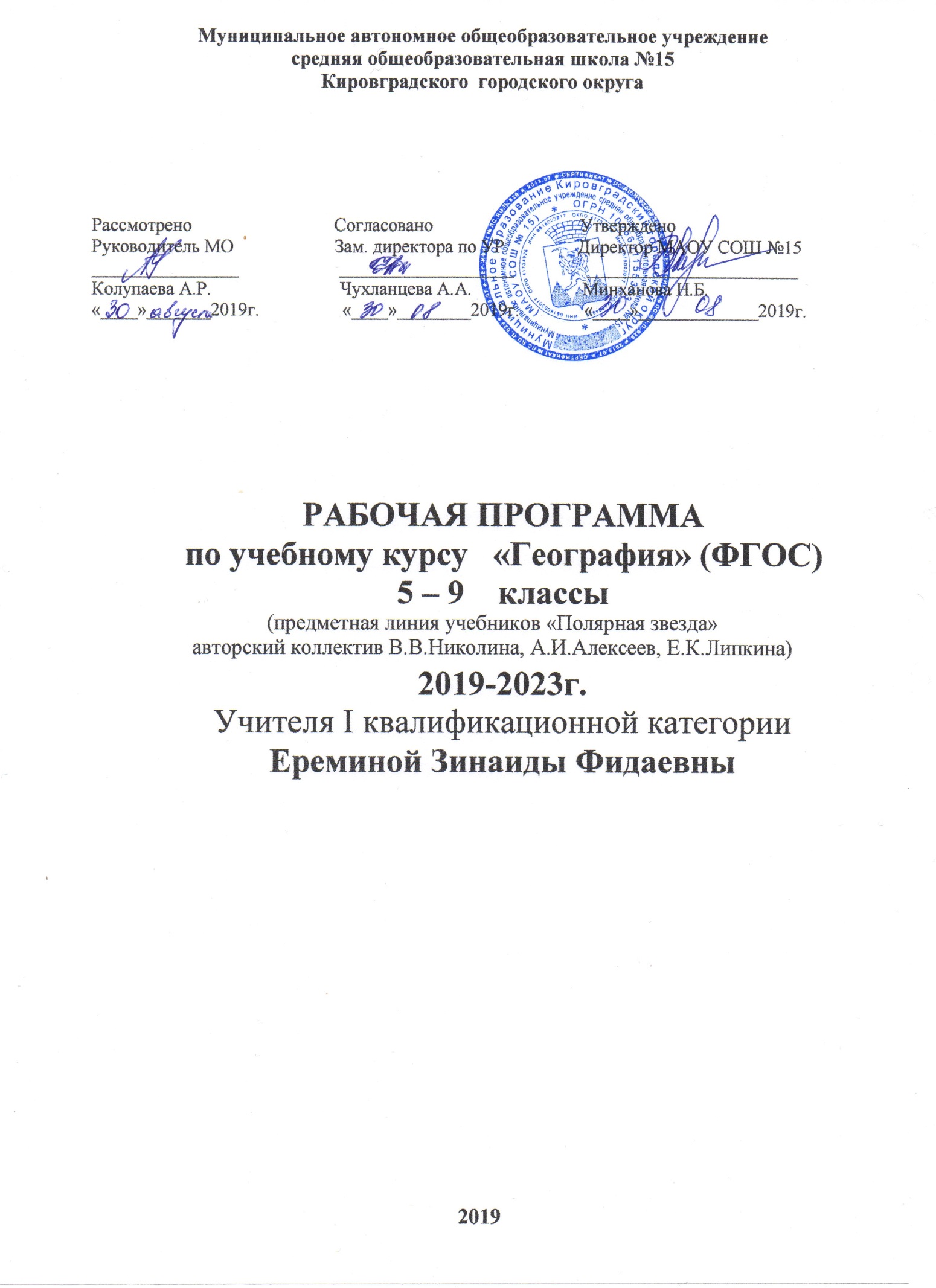 Пояснительная запискаРабочая программа составлена на основе:фундаментального ядра содержания общего образования;требований к результатам освоения основной образовательной программы основного общего образования, представленных в федеральном государственном образовательном стандарте общего образования второго поколения;примерной программы основного общего образования по географии как инвариантной (обязательной) части учебного плана;программы развития и формирования универсальных учебных действий;программы духовно - нравственного развития и воспитания личности.рабочей программе соблюдается преемственность с примерными программами начального общего образования, в том числе и в использовании основных видов учебной деятельности обучающихся.Программа предполагает изучение системы взаимосвязанных между собой курсов, которые реализуются в учебниках по географии для 5-9 классов линии «Полярная звезда» под редакцией профессора А.И.Алексеева.География в основной школе формирует у обучающихся систему комплексных социально ориентированных знаний о земле как о планете людей, об основных закономерностях развития природы, о размещении населения и хозяйства, об особенностях и о динамике главных природных, экологических, социально – экономических, политических процессов, протекающих в географическом пространстве, об адаптации человека к географическим условиям проживания, о географических подходах к устойчивому развитию территорий.Целями изучения географии в современной школе являются:Формирование системы географических знаний как компонента научной картины мира;Формирование целостного географического образа планеты Земля на разных его уровнях (планета в целом, территория материков, России, своего региона и т.д.)Понимание особенностей взаимодействия человека и природы на современном этапе его развития с учетом исторических факторов;Познание основных природных, социально – экономических, экологических, геополитических процессов и закономерностей, происходящих в географическом пространстве России и мира;Формирование системы интеллектуальных, практических, универсальных учебных, оценочных, коммуникативных умений, обеспечивающих безопасное. Социально и экологически целесообразное поведение в окружающей среде;Формирование общечеловеческих ценностей, связанных с пониманием значимости географического пространства для человека, с заботой о сохранении окружающей среды для жизни на земле;Формирование опыта жизнедеятельности через усвоение человечеством научные общекультурные достижения (карта, космические снимки, путешествия, наблюдения, традиции, использование приборов и техники), способствующие изучению, освоению и сохранению географического пространства;Формирование опыта ориентирования в географическом пространстве с помощью различных способов (план, карта, приборы, объекты природы и др.), обеспечивающих реализацию собственных потребностей, интересов, проектов;Формирование опыта творческой деятельности по реализации познавательных, социально - коммуникативных потребностей на основе создания собственных географических продуктов (схемы, проекты, карты, компьютерные программы, презентации);Понимание закономерностей размещения населения и территориальной организации хозяйства в связи с природными, социально – экономическими и экологическими факторами, зависимости проблем адаптации и здоровья человека от географических условий проживания;Всестороннее изучение географии России, включая различные виды ее географического положения, природу, население, хозяйство, регионы, особенности природопользования в их взаимозависимости, ориентацию в разнообразных природных, социально – экономических процессах и явлениях, понимание истоков, сущности и путей решения проблем для устойчивого развития страны;Выработка у обучающихся понимания общественной потребности в географических знаниях, а также формирования у них отношения к географии как возможной области будущей практической деятельности.РЕЗУЛЬТАТЫ ОСВОЕНИЯ КУРСА ГЕОГРАФИИЛичностными результатами обучения географии является всесторонне образованной, инициативной и успешной личности, обладающей системой современных мировоззренческих взглядов, ценностных ориентаций, идейно-нравственных, культурных, гуманистических и этических принципов и норм поведения.Изучение географии в основной школе обусловливает достижение следующих результатов личностного развития:1)	Воспитание российской гражданской идентичности, патриотизма, любви и уважения к Отечеству, чувства гордости за свою Родину, прошлое и настоящее многонационального народа России; осознание своей этнической принадлежности, знание языка, культуры своего народа, своего края, общемирового культурного наследия; усвоение традиционных ценностей многонационального российского общества; воспитание чувства долга перед Родиной;2)	Формирование целостного мировоззрения, соответствующего уровню развития науки и общественной практики, а также социальному, культурному, языковому и духовному многообразию современного мира;3)	Формирование ответственного отношения к учению, готовности и способности к саморазвитию и самообразованию на основе мотивации к обучению и познанию, выбору профильного образования на основе информации о существующих профессиях и личных профессиональных
 предпочтений, осознанному построению индивидуальной образовательной траектории с учетом устойчивых познавательных интересов;4)	Формирование познавательной и информационной культуры, в том числе развитие навыков самостоятельной работы с учебными пособиями, книгами, доступными инструментами и техническими средствами информационных технологий;5)	Формирование толерантности как нормы осознанного и доброжелательного отношения к другому человеку, его мнению, мировоззрению, культуре, языку, вере, гражданской позиции; к истории, культуре, религии, традициям, языкам, ценностям народов России и мира;6)	Освоение социальных норм и правил поведения в группах и сообществах, заданных институтами социализации соответственно возрастному статусу обучающихся, а также во взрослых сообществах; формирование основ социально – критического мышления; участие в школьном самоуправлении и в общественной жизни в пределах возрастных компетенций с учетом региональных, этнокультурных, социальных и экономических особенностей;7)	Развитие морального сознания и компетентности в решении моральных проблем на основе личностного выбора; формирование нравственных чувств и нравственного поведения, осознанного и ответственного отношения к собственным поступкам;8)	Формирование коммуникативной компетенции в образовательной, общественно полезной, учебно – исследовательской, творческой и других видах деятельности;9)	Формирование ценности здорового и безопасного образа жизни; усвоение правил индивидуального и коллективного безопасного поведения в ЧС, угрожающих жизни и здоровью людей;10)	Формирование основ экологического сознания на основе признания ценности жизни во всех ее проявлениях и необходимости ответственного, бережного отношения к окружающей среде;11)	Осознание важности семьи в жизни человека и общества, принятие ценности семейной жизни, уважительное и заботливое отношение к членам своей семьи;12)	Развитие эстетического сознания через освоение художественного наследия народов России и мира, творческой деятельности эстетического характера.Метапредметные результаты освоения основной образовательной программы основного общего образования являются:1)	Овладение навыками самостоятельного приобретения новых знаний, организации учебной деятельности, поиска средств ее осуществления;2)	Умение планировать пути достижения целей на основе самостоятельного анализа условий и средств их достижения, выделять альтернативные способы достижения цели и выбирать наиболее эффективный способ, осуществлять познавательную рефлексию в отношении действий по решению учебных и познавательных задач;3)	Формирование умения ставить вопросы, выдвигать гипотезу и обосновывать ее, давать определения понятиям, классифицировать. Структурировать материал, строить логическое рассуждение, устанавливать причинно-следственные связи, аргументировать собственную позицию, формулировать выводы, делать умозаключения, выполнять познавательные и практические задания, в том числе проектные;4)	Формирование осознанной адекватной и критической оценки в учебной деятельности, умения самостоятельно оценивать свои действия и действия одноклассников, аргументировано обосновывать правильность или ошибочность результата и способа действия. Реально оценивать свои возможности достижения цели определенной сложности;5)	Умение организовывать и планировать учебное сотрудничество и совместную деятельность с учителем и со сверстниками; определять общие цели, способы взаимодействия, планировать общие способы работы;6)	Формирование и развитие учебной и общеполезной компетентности в области использования технических средств информационно-коммуникационных технологий (компьютеров и программного обеспечения) как инструментальной основы развития коммуникативных и познавательных универсальных учебных действий; формирование умения рационально использовать широко распространенные инструменты и технические средства информационных технологий;7)	Умение извлекать информацию из различных источников ( включая средства массовой информации, компакт – диски учебного назначения, ресурсы Интернета); умение свободно пользоваться справочной литературой, в том числе и на электронных носителях, соблюдать нормы информационной избирательности, этики;8)	Умение на практике пользоваться основными логическими приемами, методами наблюдения, моделирования, объяснения, решения проблем, прогнозирования и т.д.9)	Умение работать в группе – эффективно сотрудничать и взаимодействовать на основе координации различных позиций при выработке общего решения в совместной деятельности; слушать партнера, формулировать и аргументировать свое мнение, корректно отстаивать свою позицию и координировать ее с позиции партнеров, в том числе в ситуации столкновения интересов; продуктивно разрешать конфликты на основе учета интересов и позиций всех их участников, поиска и оценки альтернативных способов разрешения конфликтов.10) Умение организовывать свою жизнь в соответствии с представлениями и здоровом образе жизни, правах и обязанностях гражданина, ценностях бытия, культуры и социального взаимодействия.Предметными результатами освоения основной образовательной программы по географии являются:1)	Формирование представлений о географической науке, ее роли в освоении планеты человеком, о географических знаниях как компоненте научной картины мира, их необходимости для решения современных практических задач человечества и своей страны, в том числе задачи охраны окружающей среды и рационального природопользования;2)	Формирование первичных навыков использования территориального подхода как основы географического мышления для осознания своего места в целостном многообразном и быстро изменяющемся мире и адекватной ориентации в нем;3)	Формирование представлений и основополагающих теоретических знаний о целостности и неоднородности Земли как планеты людей в пространстве и во времени, об основных этапах ее географического освоения, особенностях природы, жизни, культуры и хозяйственной деятельности людей, экологических проблемах на разных материках и в отдельных странах;4)	Овладение элементарными практическими умениями использования приборов и инструментов для определения количественных и качественных характеристик компонентов географической среды, в том числе ее экологических параметров;5)	Овладение основами картографической грамотности и использования географической карты как одного из «языков» международного общения.6)	Овладение основными навыками нахождения, использования и презентации географической информации;7)	Формирование умений и навыков использования разнообразных географических знаний в повседневной жизни для объяснения и оценки различных явлений и процессов, самостоятельного оценивания уровня безопасности окружающей среды, адаптации к условиям территории проживания;8)	Создание основы для формирования интереса к дальнейшему расширению и углублению географических знаний и выбора географии как профильного предмета на ступени среднего полного образования, а в дальнейшем и в качестве сферы своей профессиональной деятельности.Построение учебного содержания курса осуществляется последовательно от общего к частному с учетом реализации внутрипредметных и метапредметных связей.Содержание курса Учебное содержание курса географии в линии «Полярная звезда» сконструировано по блокам, в которых комплексно изучаются: с 5 по 7 класс – география планеты, с 8- по 9 класс – география России, 10-11 класс – современный мир.Содержание учебника 5-6 классов нацелено на формирование у обучающихся:знаний о неоднородности и целостности Земли как планеты людей, о составе, строении и свойствах оболочек Земли, о влиянии природы на жизнь и хозяйство людей; топографо – картографических знаний и умений, позволяющих осознать, что план и карта – выдающиеся произведения человеческой мысли, обеспечивающие ориентацию в географическом пространстве; знаний о Земле как, о	планете Солнечной системы и о следствиях вращения Земли вокруг своей оси и вокруг Солнца; о расселении людей по планете, о государствах и их столицах.Содержание учебника для 7 класса способствует углублению знаний обучающихся:о природных закономерностях на Земле и о населении планеты; развитию базовых знаний страноведческого характера; о природе материков и океанов, их крупных регионов и стран, о людях, их населяющих, о культуре, традициях, особенностях их жизни и хозяйственной деятельности в различных природных условиях.Учебники для 8 и 9 классов посвящены изучению России, поэтому их содержание – центральное в системе географического образования, выполняющее, наряду с обучающей и воспитывающей, и идеологическую роль. Главная цель – формирование географического образа своей Родины во всем его многообразии и целостности и показ взаимосвязи трех основных компонентов – природы, населения, хозяйства. В 8 классе дается общий обзор, а в 9 классе изучаются географические районы.Содержание курса географии5, 6 классы (68 ч; 1 ч в неделю)ВВЕДЕНИЕ – 1 часЗачем нам география и как мы будем ее изучать. Практическое значение географии на разных этапах развития человечества. Задачи и методы географической науки.  Тема 1. На какой Земле мы живем – 5 часовГеография в древности: Древняя Индия, Древний Египет, Древний Восток, Древняя Греция. Учёные античного мира – Аристотель, Эратосфен, Птолемей. Экспедиции Т. Хейердала как модель путешествий в древности. География в эпоху Средневековья:  путешествия и открытия португальцев, русских землепроходцев. Путешествия Марко Поло и Афанасия  Никитина. Эпоха Великих географических открытий. Открытие Нового света – экспедиция Христофора Колумба. Первое кругосветное плавание Фернана Магеллана. Значение Великих географических открытий. Географические открытия 17-19 века. Поиски Южной Земли – открытие Австралии. Первая русская кругосветная экспедиция И.Ф. Крузенштерна и Ю.Ф.Лисянского. Русская экспедиция  Ф.Ф. Беллинсгаузена и М.П.Лазарева – открытие Антарктиды.Современные географические исследования. Исследования полярных областей Земли. Изучение Мирового океана. Космические исследования. Географические исследования Новейшего времени. Актуальные проблемы развития человечества и России, решение которых невозможно без участия географов.Практические работы:«Обозначение на контурной карте маршрутов путешествий, географических объектов, открытых в разные периоды».«Составление списка источников информации по теме «Имена русских первопроходцев и мореплавателей на карте мира».Тема 2. Планета Земля – 5 часовЗемля в Солнечной системе и во Вселенной. Земля и Луна. Форма, размеры Земли, их географические следствия. Движение Земли вокруг своей оси. Земная ось и географические полюсы. Следствия осевого движения Земли. Географические следствия движения Земли вокруг Солнца. Смена времён года на Земле. Дни весеннего и осеннего равноденствия, летнего и зимнего солнцестояния. Как устроена наша планета. Неравномерное распределение солнечного света и тепла на поверхности Земли. Пояса освещенности, тропики и полярные круги. Природные зоны России. Влияние Космоса на Землю и жизнь людей. Текущий контроль.Практические работы:«Характеристика событий, происходящих на экваторе, в тропиках, на полярных кругах и полюсах Земли в дни равноденствий и солнцестояний».«Выявление закономерностей изменения продолжительности дня и высоты Солнца над горизонтом в зависимости от времени года на территории своей местности». Опыты и эксперименты.Тема 3. План и карта – 11  часовОриентирование и способы ориентирования на местности. Компас. Азимут. Знаки и что они обозначают.Глобус. Масштаб и его виды. Параллели. Меридианы. Определение направлений на глобусе. Градусная сетка. Географические координаты, их определение. Способы изображения земной поверхности. Профессии и праздники. План местности. Измерение расстояний и определение направлений на местности и плане. Знаменитые люди моего края. Способы изображения рельефа земной поверхности. Условные знаки Чтение плана местности. Решение практических задач по плану. Составление простейшего плана местности. Географическая карта — особый источник информации. Отличия карты от плана. Легенда карты, градусная сетка. Ориентирование и измерение расстояний по карте. Чтение карты, определение местоположения географических объектов абсолютных высот. Разнообразие географических карт и их классификация. Виды географических карт. Способы изображения на мелкомасштабных географических картах. Искажения на географических картах. Градусная сетка: параллели и меридианы на глобусе и картах. Экватор и нулевой (начальный, Гринвичский) меридиан. Географические координаты. Географическая широта и географическая долгота. Измерение расстояний по карте. Использование карт в жизни людей.Практические работы:«Проведение полярной съёмки и составление плана местности» (итоговая)«Определение направлений и расстояний на карте».«Определение географических координат точек на глобусе и картах»  7. «Определение географических координат точек на глобусе и картах» (итоговая)Тема 4. Литосфера – твердая оболочка земли – 10  часов Земная кора и литосфера. Рельеф Земли. Внутреннее строение Земли, методы его изучения. Земная кора и литосфера. Горные породы и полезные ископаемые. Состав земной коры, её строение под материками и океанами. Литосферные плиты, их движение и взаимодействие. Медленные движения земной коры. Землетрясения и вулканизм. Условия жизни людей в районах распространения землетрясений и вулканизма, обеспечение безопасности населения. Внешние процессы, изменяющие земную поверхность. Рельеф Земли. Зависимость крупнейших форм рельефа от строения земной коры. Неоднородность земной поверхности следствие взаимодействия внутренних сил Земли и внешних процессов. Основные формы рельефа суши и дна Мирового океана. Различия гор и равнин по высоте. Описание рельефа территории по карте. Человек и литосфера. Опасные природные явления, их предупреждение. Особенности жизни и деятельности человека в горах и на равнинах. Воздействие хозяйственной деятельности на литосферу. Преобразование рельефа, антропогенные формы рельефа.  Практические работы:8. «Сравнение свойств горных пород».9. «Описываем горы по карте».10.  «Описываем горы по карте».ОБОБЩЕНИЕ ПО КУРСУ  – 2 часа Обобщение знаний учащихся за курс 5 класса. Тема 5. Гидросфера- 12 часов Вода на Земле. Части гидросферы Мировой круговорот воды. Океаны. Части Мирового океана. Методы изучения морских глубин. Свойства вод Мирового океана. Движение воды в океане. Использование карт для определения географического положения морей и океанов, глубин, направление морских течений, свойств воды. Роль Мирового океана в формировании климатов Земли. Минеральные и органически ресурсы океана, их значение и хозяйственное использование. Морской транспорт, порты, каналы. Источники загрязнения вод Мирового океана, меры по сохранению качества вод и органического мира. Воды суши. Реки Земли - их общие черты и различия. Речная система. Питание и режим рек. Озёра, водохранилища, болота. Значение поверхностных вод для человека, их рациональное использование. Происхождение и виды подземных вод, возможности их использования человеком.  Минеральные воды. Ледники — главные аккумуляторы пресной воды на Земле. Покровные и горные ледники, многолетняя мерзлота. Неблагоприятные и опасные явления в гидросфере. Меры предупреждения опасных явлений и борьбы с ними, правила обеспечения личной безопасности. Практическая работа № 1 Нанесение на контурную карту океанов, крупнейших морей, заливов и проливов Земли. Практическая работа № 2. Характеристика реки по плану Практическая работа № 3 Нанесение на контурную карту крупнейших рек, озёр Земли.Тема 6. АтмосфераАтмосфера Состав атмосферы, её структура. Значение атмосферы для жизни на Земле. Нагревание атмосферы, температура воздуха, распределение тепла на Земле. Суточные и годовые колебания температуры воздуха. Средние Температуры. Изменение температуры с высотой. Влага в атмосфере. Облачность, её влияние на погоду. Атмосферные осадки, их виды, условия образования. Распределение влаги на поверхности Земли. Атмосферное давление, ветры. Изменение атмосферного давления с высотой. Направление и сила ветра. Роза ветров. Постоянные ветры Земли. Типы воздушных масс; условия их формирования и свойства. Погода и климат. Элементы погоды, способы их измерения, приборы и инструменты Наблюдения за погодой. Построение графиков изменения температуры и облачности, розы ветров; Решение практических задач на определение изменений температуры и давления воздуха с высотой. Практическая работа № 4. «Определение среднесуточной температуря воздуха Практическая работа№ 5 «Построение графика температур и розы ветров». Практическая работа № 6. Определение атмосферного давления и температуры воздуха в зависимости от изменения высоты места.Тема 7. Биосфера – 5 часовРазнообразие растительного и животного мира Земли. Особенности распространения живых организмов на суше и в Мировом океане. Границы биосферы и взаимодействие компонентов природы. Приспособление живых организмов к среде обитания. Биологический круговорот. Роль биосферы. Широтная зональность и высотная поясность в растительном и животном мире. Влияние человека на биосферу. Охрана растительного и животного мира Земли. Наблюдения за растительностью и животным миром как способ определения качества окружающей среды. Практическая работа № 7 «Подготовка сообщения на тему «Приспособленность людей к жизни в различных природных зонах». Тема 8. Географическая оболочка Земли – 6 часовСтроение, свойства и закономерности географической оболочки, взаимосвязи между её составными частями. Территориальные комплексы: природные, природноантропогенные. Географическая оболочка — крупнейший природный комплекс Земли. Широтная зональность и высотная поясность. Природные зоны Земли. Особенности взаимодействия компонентов природы и хозяйственной деятельности человека в разных природных зонах. Географическая оболочка как окружающая человека среда. Практическая работа № 8 «Составление схемы взаимодействия оболочек Земли».Требования к уровню подготовки учащихсяВ	результате изучения курса «География. Природа и люди» ученик должен:1) знать / понимать:-	значение географической науки в жизни общества и повседневной жизни людей;-	результаты и значение выдающихся географических открытий и путешествий;-	основные источники географической информации, методы изучения Земли;-	географические следствия движений Земли вокруг своей оси, Солнца;-	различия между планом местности, картой, глобусом, современные способы создания карт;-	как происходило освоение территории Земли, росла численность населения Земли, произошли основные расы;-	состав, строение оболочек Земли, основные географические явления, происходящие в них;-	изменения, происходящие в оболочках Земли под влиянием человеческой деятельности;-	географическую номенклатуру, выделенную в учебнике жирным шрифтом;2)	уметь:-	показывать по физической карте полушарий, физической карте России, политической карте мира, карте океанов, глобусу географические объекты, обозначать и надписывать географические объекты на контурной карте;-	давать описание существенных признаков географических объектов и явлений;-	находить и анализировать географическую информацию, полученную из карт, плана, статистических материалов, справочников, научно-популярной литературы, Интернета;-	приводить примеры: развития представлений человека о Земле; крупнейших по площади и населению стран; крупнейших рас и народов мира; крупнейших географических объектов на Земле, в России, своей местности; адаптации человекаи	его хозяйственной деятельности к условиям окружающей среды; влияния природы на формирование культуры людей; источников загрязнения сфер Земли; использования и охраны природных ресурсов;-	составлять: простейшие схемы природных процессов и их взаимосвязи; описание образа природных объектов; описание природных объектов по типовому плану; описание природных явлений и процессов (погода, климат, течение, природные зоны, тепловые пояса, ветры, природно-культурные и социально-экономические явления) по картам, наблюдениям, статистическим показателям;-	определять: на местности, плане и карте расстояния, направления, высоты, географические координаты и местоположение объектов, виды горных пород (в коллекции);-	применять: приборы и инструменты для определения количественных и качественных характеристик компонентов природы; представлять результаты измерений в разной форме;-	использовать приобретенные знания и умения в практической деятельности для ориентирования на местности, проведения съемок участков местности, чтения карт различного содержания; - учета фенологических изменений в природе своей местности; - проведения простейших наблюдений за отдельными географическими объектами; - наблюдения за погодой, состоянием воздуха, воды, почвы, горных пород в своей местности; - определения комфортных и дискомфортных параметров природных компонентов своей местности с помощью приборов и субъективных ощущений; - решения практических задач по определению качества окружающей среды своей местности, ее использованию, сохранению и улучшению, принятию необходимых мер в случае природных стихийных бедствий и техногенных катастроф; самостоятельного поиска географической информации на местности из различных источников: статистических, картографических, геоинформационных;3)	оценивать:-	роль географической науки в жизни общества, каждого человека и себя лично;-	универсальное значение природы.ГЕОГРАФИЯ. СТРАНЫ И КОНТИНЕНТЫ7	класс (68 ч; 2 ч в неделю;)Введение (3 ч)Как мы будем изучать географию в 7 классе. Что необходимо помнить при изучении географии. Взаимодействие человека с окружающей средой. Природные ресурсы и их виды. Рациональное использование природных ресурсов. Охрана природы. Особо охраняемые территории. Новое в учебнике.Географические карты. Как Земля выглядит на картах разных проекций. Способы изображения явлений и процессов на картах. Общегеографические и тематические карты.Географическая исследовательская практика (Учимся с «Полярной звездой») 1. Анализ фотографий, рисунков, картин.Практикум. 1. Описание одного из видов особо охраняемых территорий (по выбору) по плану: а) название; б) географическое положение; в) год создания; г) объект охраны (кто или что находится под охраной); д) уникальность объекта или вида; д) меры, принимаемые заповедником (заказником) для сохранения объекта или вида. 2. Анализ карт географического атласа.Тема 1. Население Земли (6 ч)Народы, языки и религии. Народы и языки мира. Отличительные признаки народов мира. Языковые семьи. Международные языки. Основные религии мира.Города и сельские поселения. Различие городов и сельских поселений. Крупнейшие города мира и городские агломерации. Типы городов и сельских поселений.Страны мира. Многообразие стран мира. Республика. Монархия. Экономически развитые страны мира. Зависимость стран друг от друга.Географическая исследовательская практика (Учимся с «Полярной звездой» — 2). Изучение населения по картам и диаграммам: численность, размещение и средняя плотность.Практикум. 1. Анализ карты «Народы и плотность населения мира».2.	Определение на карте крупнейших городов мира. 3. Составление таблицы «Самые многонаселенные страны мира».Тема 2. Природа Земли (14 ч)Развитие земной коры. Формирование облика Земли. Цикличность тектонических процессов в развитии земной коры. Геологические эры. Литосферные плиты. Суть гипотезы А. Вегенера.Земная кора на карте. Платформа и ее строение. Карта строения земной коры. Складчатые области. Складчато-глыбовые и возрожденные горы. Размещение на Земле гор и равнин.Природные ресурсы земной коры. Природные ресурсы и их использование человеком. Формирование магматических, метаморфических и осадочных горных пород. Размещение полезных ископаемых.Практикум. 1. Обозначение на контурной карте крупнейших платформ и горных систем. 2. Определение по карте строения земной коры закономерностей размещения топливных и рудных полезных ископаемых.Температура воздуха на разных широтах. Распределение температур на Земле. Тепловые пояса. Изотермы.Давление воздуха и осадки на разных широтах. Распределение атмосферного давления и осадков на земном шаре.Общая циркуляция атмосферы. Типы воздушных масс и их свойства. Пассаты. Западные ветры умеренных широт. Восточные (стоковые) ветры полярных областей. Муссоны.Климатические пояса и области Земли. Роль климатических факторов в формировании климата. Зональность климата. Основные и переходные климатические пояса. Климат западных и восточных побережий материков.Практикум. 1. Анализ карты «Среднегодовое количество осадков». 2. Анализ карты «Климатические пояса и области Земли». 3. Описание одного из климатических поясов по плану: а) название; б) положение относительно экватора и полюсов; в) господствующие воздушные массы; г) средние температуры января и июля; д) годовое количество осадков; е) климатические различия и их причины; ж) приспособленность населения к климатическим условиям данного пояса.4.	Изучение климатической диаграммы. 5. Анализ погоды в различных частях земного шара на основе прогнозов Интернета, телевидения, газет.Океанические течения. Причины образования океанических течений. Виды океанических течений. Основные поверхностные течения Мирового океана. Океан и атмосфера.Реки и озера Земли. Зависимость рек от рельефа и климата. Крупнейшие реки Земли. Распространение озер на Земле. Крупнейшие озера мира.Географическая исследовательская практика (Учимся с «Полярной звездой» — 3). Поиск информации в Интернете.Практикум. 1. Характеристика течения Западных Ветров с использованием карты по плану: а) географическое положение; б) вид течения по физическим свойствам воды (холодное, теплое); в) вид течения по происхождению; г) вид течения по устойчивости (постоянное, сезонное); д) вид течения по расположению в толще вод (поверхностное, глубинное, придонное). 2. Нанесение на контурную карту крупнейших рек и озер Земли.Растительный и животный мир Земли. Биоразнообразие. Значение биоразнообразия. Биомасса. Закономерности распространения животных и растений. Приспособление растений и животных к природным условиям. Основные причины различий флоры и фауны материков.Почвы. Почвенное разнообразие. Закономерности распространения почв на Земле. В. В. Докучаев и закон мировой почвенной зональности. Типы почв и их особенности. Охрана почв.Тема 3. Природные комплексы и регионы (5 ч)Природные зоны Земли. Понятие «природная зона». Причины смены природных зон. Изменение природных зон под воздействием человека.Практикум. 1. Установление закономерностей смены природных зон Земли при анализе карты «Природные зоны Земли». 2. Описание природных зон по плану.Океаны. Мировой океан как природный комплекс Земли. Океаны Земли — Тихий, Атлантический, Индийский, Северный Ледовитый. Особенности природы океанов. Освоение Океана человеком. Экологические проблемы Мирового океана. Использование и охрана Мирового океана.Практикум. 1. Описание океана по плану. 2. Сравнение океанов (по выбору). Материки. Материки как природные комплексы Земли. Материки — Евразия, Африка, Северная Америка, Южная Америка, Антарктида, Австралия. Последовательность изучения материков и стран. Описание материка. Описание страны.Практикум. Установление сходства и различия материков на основе карт и рисунков учебника.Как мир делится на части и как объединяется. Материки и части света. Географический регион. Понятие «граница». Естественные и условные границы. Объединение стран в организации и союзы. Организация Объединенных Наций (ООН). Сотрудничество стран. Диалог культур.Тема 4. Материки и страны (34 ч)Африка: образ материка. Географическое положение, размеры и очертания Африки. Крайние точки. Береговая линия. Особенности земной коры и рельефа материка. Полезные ископаемые. Особенности климата. Особенности внутренних вод, их зависимость от рельефа и климата.Африка в мире. История освоения Африки. Население Африки и его численность. Расовый и этнический состав. Мозаика культур. Крупные города. Занятия африканцев. Африка — беднейший материк мира.Путешествие по Африке. Путешествие с учебником и картой — способ освоения географического пространства. Географические маршруты (траверзы) по Африке.Маршрут Касабланка — Триполи. Узкая полоса африканских субтропиков,страны Магриба, Атласские горы: особенности природы. Занятия населения.Культура. Карфаген — памятник Всемирного культурного наследия. Сахара — «желтое море» песка. Особенности природы Сахары. Занятия населения. Кочевое животноводство. Проблемы опустынивания, голода. Маршрут Томбукту — Лагос. Саванна: особенности природы.Маршрут Лагос — озеро Виктория. Лагос — крупнейший город Нигерии. Население. Нигер — одна из крупнейших рек континента. Особенности влажных экваториальных лесов. Река Конго. Пигмеи. Массив Рувензори. Маршрут озеро Виктория — Индийский океан. Как образовалось озеро Виктория. Исток Нила. Килиманджаро. Национальные парки Танзании. Занятия населения. Маршрут Дар-эс-Салам — мыс Доброй Надежды. Особенности природных зон. Полезные ископаемые. ЮАР.Египет. Визитная карточка. Место на карте. Место в мире. Древнейшая цивилизация. Население. Происхождение египтян, занятия, образ жизни. Река Нил. Египет — мировой туристический центр. Столица Каир. Памятники Всемирного культурного наследия.Географическая исследовательская практика (Учимся с «Полярной звездой» — 4). Разработка проекта «Создание национального парка в Танзании».Практикум. 1. Определение: а) географических координат крайних точек Африки; б) протяженности Африки в градусах и километрах (по градусной сетке) по 20° в. д. 2. Обозначение на контурной карте Африки изучаемых географических объектов. 3. Описание по климатической карте климата отдельных пунктов(температура января и июля, продолжительность зимы и лета, господствующие ветры, годовое количество осадков и распределение их по временам года).4.	Описание Египта по типовому плану. 5. Работа с картами путешествий. Австралия: образ материка. Особенности географического положения. Размеры материка. Крайние точки. Береговая линия. Остров Тасмания. Особенности рельефа Австралии. Большой Водораздельный хребет. Полезные ископаемые. Климат. Распределение температур и осадков. Воздействие пассатов на восточные районы Австралии. Речная сеть. Подземные воды. Природные зоны. Своеобразие органического мира Австралии и прилегающих островов. История освоения материка. Австралийский Союз. Столица Канберра. Население. Занятия населения.Путешествие по Австралии. Маршрут Перт — озеро Эйр-Норт. Особенности природы. Занятия населения. Маршрут озеро Эйр-Норт — Сидней. Особенности растительного и животного мира. Река Дарлинг. Сидней. Маршрут Сидней — Большой Водораздельный хребет. Большой Барьерный риф — памятник Всемирного природного наследия. Океания. Меланезия. Микронезия. Полинезия. Особенности природы островов Океании. Папуасы. Н. Н. Миклухо-Маклай.Практикум. 1. Определение по карте географического положения Австралии.2.	Обозначение на карте географических объектов маршрута путешествия. Антарктида: образ материка. Особенности географического положения.Размеры материка. Ледовый материк. Строение Антарктиды. Особенности климата. Открытие материка Ф. Ф. Беллинсгаузеном и М. П. Лазаревым. Растительный и животный мир. Условия жизни и работы на полярных станциях. Проблемы охраны природы Антарктиды. Географическая исследовательская практика. Разработка проекта «Как использовать человеку Антарктиду?».Практикум. Определение по карте крайних точек Антарктиды.Южная Америка: образ материка. Географическое положение Южной Америки в сравнении с географическим положением Африки. Крайние точки Южной Америки. Строение земной коры и рельеф Южной Америки в сравнении со строением земной коры и рельефом Африки. Высотная поясность Анд.Особенности климата Южной Америки. Внутренние воды. Амазонка — самая длинная река мира. Ориноко. Водопад Анхель. Растительный и животный мир. Южная Америка — родина многих культурных растений.Латинская Америка в мире. Влияние испанской и португальской колонизации на жизнь коренного населения. Латиноамериканцы. Метисы. Мулаты. Самбо. Крупнейшие государства. Природные ресурсы и их использование. Хозяйственна деятельность.Путешествие по Южной Америке. Маршрут Огненная Земля — Буэнос-Айрес. Аргентина — второе по площади государство на материке. Особенности природы. Река Парана. Маршрут Буэнос-Айрес — Рио-де-Жанейро. Рельеф. Водопад Игуасу. Растительный и животный мир. Население и его занятия. Бразильское плоскогорье.Полезные ископаемые. Город Бразилиа. Амазония. Амазонская сельва. Особенности растительного и животного мира. Проблема сокращения площади влажных экваториальных лесов. Маршрут  Манаус — Анды. Амазонка — самая длинная и самая полноводная река мира. Уникальность фауны Амазонки. Перу: особенности природы. Население и его хозяйственная деятельность. Памятники Всемирного культурного наследия. Маршрут Лима — Каракас. Особенности природы Эквадора, Колумбии, Венесуэлы.Бразилия. Визитная карточка. Место на карте. Место в мире. Бразильцы: происхождение, занятия, образ жизни. Особенности хозяйства. Географическая исследовательская практика. Разработка проекта «Хозяйственное освоение Амазонии с учетом сохранения ее животного и растительного мира».Практикум. 1. Описание Амазонки по плану. 2. Описание страны (по выбору) по плану.Северная Америка: образ материка. Особенности географического положения. Крайние точки. Размеры материка. Строение земной коры и его влияние на рельеф. Климатические особенности Северной Америки. Внутренние воды. Крупнейшие реки. Великие озера. Водопады (Йосемит, Ниагарский). Природные зоны. Почвы. Растительный и животный мир. Памятники Всемирного природного наследия. Англо-Саксонская Америка. Освоение Северной Америки. США и Канада: сходство и различия. США и Канада — центры мировой экономики и культуры.                                                                                                                                           Путешествие по Северной Америке. Вест-Индия. Природа островов Карибского моря. Маршрут Вест-Индия — Мехико. Полуостров Юкатан. Древние индейские цивилизации. Мексиканский залив. Мехико. Маршрут Мехико — Лос-Анджелес. Мексиканское нагорье. Река Рио-Гранде. Плато Колорадо. Большой каньон реки Колорадо.Маршрут Лос-Анджелес — Сан-Франциско. Особенности природы Южной Калифорнии. Большая Калифорнийская долина. Маршрут Сан-Франциско — Чикаго. Сьерра-Невада. Большое Соленое озеро. Великие равнины. Североамериканские степи. «Пшеничный» и «кукурузный» пояса. Маршрут Чикаго — Нью-Йорк. Аппалачи. Вашингтон — столица США. Нью-Йорк — финансовый и торговый центр. Маршрут Ниагарский водопад — река Св. Лаврентия. Соединенные Штаты Америки. Визитная карточка. Место на карте. Место в мире. Американцы: происхождение, занятия, образ жизни.Практикум. Сравнительная характеристика природных богатств горного пояса и равнин Северной Америки (по выбору).Евразия: образ материка. Особенности географического положения. Крайние точки. Размеры материка. Строение земной коры и рельеф Евразии. Влияние древнего оледенения на рельеф Евразии. Стихийные природные явления на территории Евразии. Особенности климата. Влияние рельефа на климат материка. Различие климата западных и восточных побережий материка. Крупнейшие реки и озера материка. Природные зоны.Европа в мире. Географическое положение. Исторические особенности освоения и заселения. Европейцы. Городское и сельское население. Образ жизни европейцев. Северная, Западная, Восточная, Южная Европа. Особенности хозяйства стран Европы. Европейский союз (ЕС). Политическая карта Европы.Путешествие по Европе. Маршрут Исландия — Пиренейский полуостров. Остров Исландия: особенности природы, населения и хозяйства. Остров Великобритания. Маршрут Лиссабон — Мадрид. Природа. Население. Хозяйство. Португалия, Испания — средиземноморские страны. Атлантическое побережье Европы: особенности природы. Занятия населения. Культурные ценности. Города. Уникальные культурные ландшафты. Маршрут Амстердам — Стокгольм. Северное море. Живописная природа фьордов. Нидерланды, Норвегия. Швеция: особая культура.Маршрут Стокгольм — Севастополь. Польша, Белоруссия, Украина: особенности природы, население. Занятия жителей. Долина Дуная. Придунайские страны. Маршрут Шварцвальд — Сицилия. Альпы: особенности природы. Рим — мировая сокровищница. Маршрут Мессина — Стамбул. Полуостров Пелопоннес. Греция: особенности природы, истории, культуры.Германия. Визитная карточка. Место на карте. Место в мире. Жители Германии: происхождение, занятия, образ жизни. Франция. Визитная карточка. Место на карте. Место в мире. Жители Франции: происхождение, занятия, образ жизни.                                                                                                                           Великобритания. Визитная карточка. Место на карте. Место в мире. Жители Великобритании: происхождение, занятия, образ жизни.Азия в мире. Географическое положение и особенности природы региона. Население. Крупнейшие по численности населения государства Азии. Крупнейшие городские агломерации Азии. Культура, традиции и верования народов Азии. Многообразие природных ресурсов. Высокоразвитые страны Азии. Политическая карта Азии.Путешествие по Азии. Маршрут пролив Босфор — Мертвое море.Средиземноморье: особенности природы. Население и хозяйство. Турция. Иерусалим — центр трех религий. Маршрут Мертвое море — Персидский залив. Саудовская Аравия: природные ландшафты, жизнь населения. Крупнейшие нефтяные месторождения Персидского залива. Маршрут Персидский залив — Ташкент. Особенности природы Иранского нагорья. Полезные ископаемые. Туркмения, Узбекистан: особенности природы. Древнейшие города — Самарканд, Хива, Бухара.Маршрут Ташкент — Катманду. Тянь-Шань, Памир. Озеро Иссык-Куль.Пустыня Такла-Макан. Тибетское нагорье. Лхаса — религиозный центр ламаизма. Гималаи.Маршрут Катманду — Бангкок. Непал. Культура выращивания риса. Ганг и Брахмапутра. Бангкок — «Венеция Востока». Маршрут Бангкок — Шанхай. Сиамский залив. Шельф Южно-Китайского моря: месторождения нефти. Дельта Меконга: особенности природы. Занятия населения. Шанхай — многомиллионный город, торговый и финансовый центр. Маршрут Шанхай — Владивосток.Япония — крупнейшая промышленная держава мира. Природа и хозяйство Японских островов. Население, культура Японии.Китай. Визитная карточка. Место на карте. Место в мире. Китайцы: происхождение, занятия, образ жизни. Рост численности населения Китая и меры по его ограничению.Индия. Визитная карточка. Место на карте. Место в мире. Жители Индии:происхождение, занятия, образ жизни.Географическая исследовательская практика (Учимся с «Полярной звездой» — 5). Участие в проекте «Традиции и обычаи народов мира».Практикум. 1. Составление по картам сравнительного географического описания стран (по выбору). 2. Знакомство с туристической схемой столицы одного из государств Евразии (по выбору). 3. Установление различий в численности и плотности населения различных регионов Азии.Россия в мире. Россия — крупнейшая по площади страна мира. Природные ресурсы. Россия — многонациональное государство. Вклад русских писателей, композиторов, художников в мировую культуру.Требования к уровню подготовки учащихсяВ	результате изучения курса «География. Страны и континенты» ученик должен:1) знать / понимать:-	основные источники информации, необходимые для изучения курса;-	различие географических карт по содержанию, масштабу;-	способы картографического изображения;-	основные языковые семьи;-	основные религии мира;-	причины неравномерности размещения населения;-	основные типы стран, столицы и крупные города;-	происхождение материков, строение земной коры;-	основные типы воздушных масс и их свойства;-	закономерности распределения температур воздуха, поясов атмосферного давления и осадков на поверхности Земли;-	причины образования океанических течений;-	зависимость характера течения рек от рельефа;-	зависимость режима и водоносности рек от климата;-	происхождение озерных котловин;-	влияние хозяйственной деятельности людей на реки и озера;-	особенности размещения растительного и животного мира, почв на Земле;-	что такое природная зона, причины и закономерности смены природных зон на Земле;-	материки и океаны как крупные природные комплексы Земли;-	особенности природы Тихого, Атлантического, Индийского, Северного Ледовитого океанов;-	виды хозяйственной деятельности в океане, меры по охране океанов от загрязнений;-	главные черты природы Африки, Австралии, Северной и Южной Америки, Антарктиды, Евразии: основные формы рельефа, особенности климата, крупнейшие реки и озера, растительный и животный мир; природные зоны материков;-	население материка, его занятия и образ жизни; основные проблемы населения материка;2)	уметь:-	использовать различные источники географической информации для объяснения изучаемых явлений и процессов;-	анализировать общегеографические и тематические карты;-	анализировать климатические диаграммы, таблицы;-	описывать природные зоны;-	обозначать на контурных картах изучаемые географические объекты;-	выбирать карты нужного содержания и устанавливать по ним особенностиприроды, населения, занятий и хозяйственной деятельности населения материков, отдельных стран;-	выявлять и описывать на основе карт и других источников информации характерные черты природы, населения, хозяйства отдельных территорий;-	показывать по карте географические объекты, названные в учебнике;-	создавать продукты самостоятельной деятельности (доклады, рефераты);3)	оценивать:-	географическое положение материков и отдельных стран;-	изменения природы материков под воздействием хозяйственной деятельности человека;-	жизнь, быт, традиции населения материков и отдельных стран;-	географические путешествия по материкам;-	современные проблемы отдельных стран и материков.ГЕОГРАФИЯ. РОССИЯ8	класс (68ч; 2 ч в неделю;)Тема 1. Россия в мире (12 ч)Россия на карте мира. Уникальность географического положения России. Площадь территории России. Крайние точки. Место России среди других государств мира. Государственная граница России.Россия на карте часовых поясов. Часовые пояса. Местное время. Поясное время. Декретное время. Летнее время. Линия перемены дат.Ориентирование по карте России. Районирование. Географический район. Природные и экономические районы. Административно-территориальное деление России.Формирование территории России. Заселение территории России. Вклад исследователей, путешественников в освоение территории России. Русские первопроходцы — Ермак, И. Москвитин, С. Дежнев, В. Беринг, В. Поярков, Е. Хабаров, С. Крашенинников.Понятия «район» и «районирование». Подходы к районированию.  Соотношение районов по населению, площади территории, условиям и степени хозяйственного освоения. Районирование и административно-территориальное деление. Крупные регионы России. Европейская Россия. Азиатская Россия.Практикум. 1. Обозначение на контурной карте государственной границы России. 2. Определение разницы во времени на карте часовых поясов.3.	Ориентирование по физической карте России. 4. Подготовка доклада о русском первопроходце (по выбору). Географическая исследовательская практика (Учимся с «Полярной звездой» 1— 2).Понятие «наследие». Всемирное наследие. Природное и культурное наследиеРоссии.  Идеи устойчивого развития общества. Стратегия развития России и своего региона в XXI в.Географическая исследовательская практика. Разработка проекта «Сохранение природного и культурного наследия России — наш нравственный долг».Тема 2. Россияне (14 ч)Население России. Численность населения. Темпы роста численности населения. Воспроизводство населения. Естественный прирост. Отрицательный естественный прирост — проблема для России. Традиционный и современный типы воспроизводства.Демографический кризис. Демографические потери. Демографические проблемы и их решение.Миграции населения. Мигранты. Этические нормы в отношении мигрантов. «Демографический портрет» населения России. Демографическая ситуация. Половозрастная структура населения России.Рынок труда. Трудоспособный возраст. Трудовые ресурсы. Экономически активное население. Безработные. Трудовые ресурсы родного края. Рынок труда родного края.Этнос. Этническая территория. Этническая структура регионов России. Россия — многонациональное государство. Национальный состав. Языковая семья. Языковая группа. Значение русского языка для народов России. Религии России.Размещение населения. Зона очагового заселения. Зона сплошного заселения. Главная полоса расселения. Плотность населения России. Роль крупных городов в размещении населения. Расселение и урбанизация. Типы поселений. Городской и сельский образ жизни.  Влияние урбанизации на окружающую среду.  Города и сельские поселения. Типы городов. Сельская местность. Функции сельской местности.Практикум. 1. Анализ графиков рождаемости и смертности в России. 2.	Построение графика численности населения своего района (области). 3. Анализ половозрастных пирамид России и отдельных ее регионов. 4. Анализ карты народов России. 5. Выявление на основе опроса рейтинга профессий и их соотношения на рынке труда в своем регионе. Географическая исследовательская практика (Учимся с «Полярной звездой» 3— 5).Тема 3. Природа (25 ч)История развития земной коры. Геологическое летосчисление. Геохронологическая шкала. Эра. Эпоха складчатости. Геологическая карта.Особенности рельефа России. Тектонические структуры. Платформы и геосинклинали. Связь рельефа с тектоническим строением территории.Скульптура поверхности. Влияние внешних сил на рельеф России. Выветривание. Эрозия. Оледенение. Многолетняя мерзлота. Влияние человеческой деятельности на рельеф и ее последствия.Полезные ископаемые России. Рудные и нерудные полезные ископаемые. Основные месторождения полезных ископаемых. Рациональное использование полезных ископаемых. Стихийные явления на территории России: землетрясения, извержения вулканов, снежные лавины, сели, оползни, просадки грунта.Практикум. 1. Описание рельефа России по плану. 2. Определение по картам закономерностей размещения основных месторождений полезных ископаемых. 3.	Изучение по различным источникам (газеты, журналы, научно-популярная литература) стихийных природных явлений, имевших место на территории России в различные исторические периоды. Географическая исследовательская практика (Учимся с «Полярной звездой» 6 - 7).Климат России. Понятие «солнечная радиация». Прямая и рассеянная радиация.Суммарная радиация. Радиационный баланс. Поступление солнечной радиации на поверхность Земли. Изменение солнечной радиации по сезонам года.Атмосферная циркуляция. Воздушные массы над территорией России. Западный перенос воздушных масс. Влияние соседних территорий на климат России. Атмосферный фронт. Теплый и холодный атмосферные фронты. Циклон и антициклон.Влияние на климат России ее географического положения. Климатические особенности зимнего и летнего сезонов года. Синоптическая карта.Климатические пояса и типы климата России. Климатические особенности России. Климат своего региона. Комфортность климата. Влияние климатических условий на здоровье и жизнь человека. Климат и хозяйственная деятельность людей. Влияние климата на сельское хозяйство. Агроклиматические ресурсы. Коэффициент увлажнения. Учет климатических условий в жилищном строительстве. Неблагоприятные климатические явления.Практикум. 1. Определение по картам закономерностей распределения солнечной радиации, средних температур января и июля, годового количества осадков по территории России. 2. Анализ прогноза погоды за определенный период (неделю, месяц) по материалам средств массовой информации. 3. Оценка климатических условий отдельных регионов страны с точки зрения их комфортности для жизни и хозяйственной деятельности населения. 4. Анализ агроклиматических ресурсов своей местности для развития сельского хозяйства. Географическая исследовательская практика (Учимся с «Полярной звездой» 8).Россия — морская держава. Особенности российских морей. Принадлежность морей к бассейнам океанов — Атлантического, Тихого и Северного Ледовитого. Ресурсы морей и их использование человеком. Рекреационное значение морей. Экологические проблемы морей.Практикум. 1. Обозначение на контурной карте морей, омывающих берега России. 2. Описание одного из российских морей по типовому плану.Реки России. Режим рек России. Типы питания рек. Водоносность реки. Расход воды. Годовой сток. Падение реки. Уклон реки. Особенности российских рек. Крупнейшие реки России. Использование рек в хозяйственной деятельности. Охрана речных вод. Озера России. Распространение озер. Крупнейшие озера. Типы озер России. Болота. Распространение болот. Верховые и низинные болота. Значение болот. Подземные воды. Артезианский бассейн. Водные ресурсы родного края. Ледники. Значение ледников. Охрана водных ресурсов России. Причины, по которым люди издревле селились на берегах рек и морей. Значение рек в жизни общества. Единая глубоководная система европейской части России. Морские пути России. Морские порты.Географическая исследовательская практика (Учимся с «Полярной звездой» 9—10). Решаем проблему: преобразование рек.Практикум. 1. Обозначение на контурной карте крупных рек России.     2.	Определение падения и уклона одной из российских рек (по выбору).     3.	Описание одной из российских рек с использованием тематических карт; выявление возможностей ее хозяйственного использования. 4. Разработка маршрута речной «кругосветки» по водным путям России.Почва — особое природное тело. Отличие почвы от горной породы. Строение почвы. Механический состав и структура почвы. Почвообразующие факторы. Типы почв. Зональность почв. Земельные и почвенные ресурсы. Рациональное использование почв. Защита почвы от эрозии. Почвы своего края.Практикум. 1. Анализ земельных и почвенных ресурсов по картам атласа. 2.	Ознакомление с образцами почв своей местности.Растительный и животный мир.Экологическая ситуация в России. Виды экологических ситуаций. Экологические проблемы. Экологическая безопасность России.Географическая исследовательская практика (Учимся с «Полярной звездой» — 11). Практикум. 1. Оценка экологической ситуации в различных регионах России на основе экологической карты, материалов периодической печати.Тема 4.  Природно-хозяйственные зоны (14 ч)Зональность в природе и жизни людей. Понятия «природная зона» и «природно-хозяйственная зона». Занятия людей в различных природных зонах. Зональная специализация сельского хозяйства.Практикум. 1. Анализ карт «Природные зоны России» и «Природно- хозяйственные зоны России». 2. Сопоставление карты природных зон, графика «Смена природных зон с севера на юг» и таблицы «Природно-хозяйственные зоны России» Приложения. 3. Описание особенностей жизни и хозяйственной деятельности людей в разных природных зонах.Северные безлесные зоны. Зоны арктических пустынь, тундры и лесотундры.Особенности географического положения. Климат. Растительный и животный мир.Занятия населения.Лесные зоны. Зоны тайги, смешанных и широколиственных лесов. Россия — лесная держава. Особенности таежной зоны. Занятия населения. Особенности зоны смешанных и широколиственных лесов. Охрана лесных ресурсов России.Степи и лесостепи. Особенности лесостепной и степной зон. Степи и лесостепи — главный сельскохозяйственный район страны.Южные безлесные зоны. Зона полупустынь и пустынь. Особенности зоны полупустынь и пустынь. Занятия жителей полупустынь. Оазис.Субтропики. Особенности климата. Растительный и животный мир. Степень освоенности зоны. Высотная поясность. Особенности жизни и хозяйства в горах.Практикум. 1. Составление характеристики природно-хозяйственной зоны по плану. 2. Описание зависимости жизни и быта населения от природных условий зоны (природная зона по выбору). 3. Описание природно-хозяйственной зоны своей местности. Географическая исследовательская практика (Учимся с «Полярной звездой» 12-13).Особенности природных регионов России. Восточно-Европейская и Западно-Сибирская равнины. Урал и горы Южной Сибири. Восточная и Северо-Восточная Сибирь. Северный Кавказ и Дальний Восток.Тема 5. Родной край (3 ч)Географическая исследовательская практика (Учимся с «Полярной звездой» 14—15). Готовимся к экзамену. Изучаем изображения Земли из Космоса. Анализируем проблему.Практикум. 1. Выявление особенностей изображения Земли с помощью космических снимков и компьютерных программ.Требования к уровню подготовки учащихсяВ	результате изучения курса «География. Россия» в 8 классе ученик должен:1) знать / понимать:-	географическое положение России на карте мира, границы, пограничные государства, моря, омывающие страну, крайние точки России;-	положение России на карте часовых поясов;-	административно-территориальное деление России;-	историю формирования и заселения территории России;-	вклад исследователей, путешественников, землепроходцев в освоение территории России;-	численность, плотность и воспроизводство населения России;-	особенности естественного движения населения;- основные направления миграций;-	состав трудовых ресурсов;-	национальный и религиозный состав населения России;-	особенности размещения населения;-	типы поселений;-	связь рельефа с тектоническим строением;-	закономерности размещения полезных ископаемых на территории России и их главные месторождения;-	факторы, определяющие особенности климата России;-	основные климатические пояса и типы климата России;-	влияние климатических условий на жизнь и хозяйственную деятельность населения России;-	меры по борьбе с загрязнением атмосферы;-	особенности морей, омывающих берега России;-	ресурсы морей и их использование человеком;-	крупнейшие речные системы и озера страны;-	границу распространения многолетней мерзлоты;-	меры по охране и восстановлению водных ресурсов;-	основные типы почв, их размещение по территории страны;-	особенности земельных ресурсов и их рациональное использование;-	состав и структуру хозяйства России;-	основные факторы размещения отраслей хозяйства;-	важнейшие отрасли промышленности, межотраслевые комплексы и их географию;-	главные промышленные и сельскохозяйственные районы России;-	главные отрасли хозяйства своей области (республики, края);-	изменения в экономике России и своей области;-	природные зоны России;-	особенности природно-хозяйственных зон;-	влияние природных условий на жизнь, быт и хозяйственную деятельность населения;-	пути рационального природопользования в природно-хозяйственных зонах;-	что такое территориальная организация общества;-	что такое Всемирное наследие;-	объекты Всемирного природного и культурного наследия России;-	что такое устойчивое развитие общества, идеи устойчивого развития общества;2)	уметь:-	характеризовать географическое положение страны и своей области(республики, края);-	определять поясное время;-	определять плотность населения, объяснять различия в размещении населения, естественном и механическом движении населения, современную демографическую ситуацию;-	использовать карты, статистические таблицы, диаграммы для получения необходимой информации по населению России;-	устанавливать зависимость между рельефом, тектоническим строением территории, размещением полезных ископаемых по физической и тектонической картам;-	пользоваться климатической картой, климатической диаграммой для определения типов климата и формирования представлений об условиях жизни населения на отдельных территориях;-	анализировать почвенную карту и карту растительности с целью формирования представления о взаимосвязях компонентов природы;-	устанавливать по картам связи между размещением населения, хозяйства и природными условиями территории России;-	анализировать статистические показатели развития хозяйства России;-	анализировать таблицы, тематические карты, схемы с целью формирования представления о связях между отраслями промышленности;-	составлять географическую характеристику отрасли хозяйства по плану;-	объяснять структуру экспорта и импорта в России;-	устанавливать причины, сущность и пути решения экологических проблем в России;-	отстаивать свою позицию при решении экологических проблем;3)	оценивать:-	географическое положение России, своей области (республики, края);-	природно-ресурсный потенциал страны;-	климатические ресурсы России;-	водные ресурсы России и своей местности;-	влияние природных условий и ресурсов на быт, образ жизни, культуру населения;-	тенденции развития отдельных отраслей хозяйства России;-	современные проблемы России.ГЕОГРАФИЯ. РОССИЯ9	класс   (68 ч; 2 ч в неделю;)Раздел  №1: Хозяйство (24 ч)Понятия «экономика» и «хозяйство». Этапы развития хозяйства России. Секторы хозяйства. Территориальное разделение труда. Тенденции развития хозяйства в рыночных условиях.Цикличность развития хозяйства. «Циклы Кондратьева». Особенности хозяйства России. Структура хозяйства своей области, края. Типы предприятий. Понятия «отрасль хозяйства» и «межотраслевой комплекс».Практикум. 1. Выделение циклов в развитии экономики своего региона.2.	Составление схемы «Виды предприятий по формам собственности». Топливно-энергетический комплекс. Состав. Особенности топливнойпромышленности. Топливно-энергетический баланс. Главные угольные бассейны страны. Значение комплекса в хозяйстве страны.Нефтяная и газовая промышленность. Особенности размещения нефтяной и газовой промышленности. Основные месторождения. Перспективы газовой промышленности. Экологические проблемы отрасли и пути их решения.Электроэнергетика. Роль электроэнергетики в хозяйстве страны. Типы электростанций, энергосистема. Размещение электростанций по территории страны. Проблемы и перспективы электроэнергетики. Основные источники загрязнения окружающей среды.Географическая исследовательская практика. Выбор места для строительства электростанции с учетом факторов, влияющих на размещение (на примере ГЭС).Практикум. Составление схемы «Структура ТЭК».Металлургия. История развития металлургического комплекса. Состав и его значение в хозяйстве страны. Особенности размещения предприятий черной и цветной металлургии. Типы предприятий. Основные центры черной и цветной металлургии. Влияние металлургического производства на состояние окружающей среды и здоровье человека.Практикум. Установление основных факторов размещения предприятий черной и цветной металлургии.Машиностроение — ключевая отрасль экономики. Состав и значение машиностроения. Факторы размещения. Специализация. Кооперирование. Размещение отдельных отраслей машиностроения. Проблемы и перспективы развития машиностроения. Повышение качества продукции машиностроения.Практикум. Составление характеристики машиностроительного предприятия своей местности.Химическая промышленность. Состав химической промышленности. Роль химической промышленности в хозяйстве страны. Особенности размещения предприятий химической промышленности. Связь химической промышленности с другими отраслями. Воздействие химической промышленности на окружающую среду. Пути решения экологических проблем.Лесопромышленный комплекс. Состав лесопромышленного комплекса. Лесной фонд России. Главные районы лесозаготовок. Механическая обработка древесины. Целлюлозно-бумажная промышленность. Проблемы лесопромышленного комплекса.Сельское хозяйство — важнейшая отрасль экономики. Растениеводство. Сельскохозяйственные угодья: состав и назначение. Главные сельскохозяйственные районы России. Особенности зернового хозяйства. Главные районы возделывания. Технические культуры. Районы возделывания технических культур.Животноводство. Особенности животноводства России.Географическая исследовательская практика (Учимся с «Полярной звездой» — 2). Агропромышленный комплекс. Состав АПК. Взаимосвязь отраслей АПК. Проблемы АПК. АПК своего района.Пищевая промышленность. Состав пищевой промышленности. Связь пищевой промышленности с другими отраслями. Легкая промышленность. История развития легкой промышленности. Проблемы легкой промышленности.Практикум. 1. Обозначение на контурной карте главных сельскохозяйственных районов страны. 2. Установление по материалам периодической печати проблем сельского хозяйства.Транспорт — «кровеносная» система страны. Значение транспорта в хозяйстве и жизни населения. Россия — страна дорог. Виды транспорта, их особенности. Уровень развития транспорта. Грузооборот и пассажирооборот. Транспортные узлы. Транспортная магистраль. Главные железнодорожные и речные пути. Судоходные каналы. Главные морские порты. Внутригородской транспорт. Смена транспортной парадигмы в России. Взаимосвязь различных видов транспорта.Транспорт и экологические проблемы. Особенности транспорта своей местности. Практикум. Составление характеристики одного из видов транспорта (повыбору).Сфера услуг. Состав и значение сферы услуг. Виды услуг. Территориальная организация сферы обслуживания. Особенности организации обслуживания в городах и сельской местности. Территориальная система обслуживания.Географическая исследовательская практика (Учимся с «Полярной звездой» 1— 3). Особенности развития сферы услуг своей местности.Практикум. Оценка степени доступности сферы услуг и удовлетворения потребностей различных слоев населения на примере своей местности.Раздел  №2: Регионы РоссииЕВРОПЕЙСКАЯ РОССИЯ (28 ч) Тема 1. Центральная Россия (7 ч)Пространство Центральной России. Состав территории. Своеобразие географического положения. Особенности природы. Природные ресурсы. Крупнейшие реки.Центральная Россия — историческое ядро Русского государства. Освоение территории и степень заселенности. Специфика населения. Условия жизни и занятия населения. Города Центральной России. Золотое кольцо России. Памятники Всемирного природного и культурного наследия. Современные проблемы и перспективы Центральной России.Центральный район. Географическое положение. Особенности развития хозяйства. Отрасли специализации. Крупные промышленные и культурные центры. Города науки. Проблемы сельской местности.Волго-Вятский район. Своеобразие района.Москва — столица России. Московская агломерация. Функции Москвы. Подмосковье.Центрально-Черноземный район. Особенности и проблемы. Специализация хозяйства.Географическая исследовательская практика (Учимся с «Полярной звездой» — 4 ). Работаем с текстом. Готовимся к дискуссии.Практикум. Создание образа региона на основе текста и карт учебника, других источников информации.Тема 2. Северо-Запад (5 ч)Географическое положение. Состав и соседи района. Природа района. Оценка природно-ресурсного потенциала.Этапы освоения территории. Древние города Северо-Запада. Великий Новгород.Отрасли специализации. Крупнейшие порты. Особенности сельской местности.Особенности географического положения Калининградской области. Анклав. Влияние природных условий и ресурсов на развитие хозяйства области. Главные отрасли специализации. Проблемы и перспективы развития.Санкт-Петербург. Особенности планировки и облика. Промышленность, наука, культура. Экологические проблемы города.Практикум.  Создаем электронную презентацию «Санкт-Петербург — вторая столица России». Подготовка сообщения «Санкт-Петербург в системе мировых культурных ценностей».Тема 3. Европейский Север (4 ч) Географическое положение. Состав и соседи района. Оценка природно-ресурсного потенциала.Этапы освоения территории. Роль моря на разных этапах развития района.Население. Традиции и быт населения. Коренные жители. Крупные города.Архангельск, Мурманск, Вологда. Деревянная архитектура, художественные промыслы. Специализация района. Проблемы и перспективы развития Европейского Севера.Географическая исследовательская практика (Учимся с «Полярной звездой» — 5). Составляем карту.Практикум. 1. Оценка природно-ресурсного потенциала района на основе тематических карт. 2. Составление туристического маршрута по природным и историческим местам района.Тема 4. Европейский Юг. (4 ч)Географическое положение. Состав и соседи района. Особенности природных условий и ресурсов, их влияние на жизнь населения и развитие хозяйства. Высотная поясность. Выход к морям.Этапы освоения территории. Густая населенность района. Этническая и религиозная пестрота Северного Кавказа. Быт, традиции, занятия населения. Крупные города: Ростов-на-Дону, Новороссийск.Особенности современного хозяйства. АПК — главное направление специализации района. Рекреационная зона. Города-курорты: Сочи, Анапа, Минеральные Воды. Проблемы и перспективы развития Северного Кавказа.Географическая исследовательская практика (Учимся с «Полярной звездой» — 6). Разрабатываем проект.Практикум. 1. Оценка природных условий и ресурсов Северного Кавказа на основе тематических карт. 2. Составление прогноза перспектив развития рекреационного хозяйства.Тема 5. Поволжье (4 ч)Географическое положение. Состав и соседи района. Природные условия и ресурсы. Волга — главная хозяйственная ось района. Освоение территории и население. Этническое разнообразие и взаимодействие народов Поволжья. Крупные города. Волжские города-миллионеры. Хозяйственное развитие района. Отрасли специализации. Экологические проблемы и перспективы развития Поволжья.Географическая исследовательская практика (Учимся с «Полярной звездой» — 7). Готовимся к дискуссии «Экологические проблемы Поволжья».Тема 6. Урал (4 ч)Своеобразие географического положения. Состав и соседи района. Роль Урала в обеспечении связей европейской и азиатской частей России. Природные условия иресурсы, их особенности. Высотная поясность. Полезные ископаемые. Ильменский заповедник. Этапы освоения территории и развития хозяйства Урала. Старейший горнопромышленный район России. Специализация района. Современное хозяйство Урала. Население. Национальный состав. Быт и традиции народов Урала. Крупные города Урала: Екатеринбург, Пермь, Ижевск, Уфа, Челябинск.Географическая исследовательская практика (Учимся с «Полярной звездой» — 8). Анализируем ситуацию «Специфика проблем Урала».Практикум. Сравнение природных условий, ресурсов и особенностей хозяйственного развития западной и восточной частей Урала. АЗИАТСКАЯ РОССИЯ (10 ч)Тема 7. Сибирь (5 ч)Пространство Сибири. Состав территории. Географическое положение. Природные условия и ресурсы. Особенности речной сети. Многолетняя мерзлота. Заселение и освоение территории. Население. Жизнь, быт и занятия населения. Коренные народы.Роль транспорта в освоении территории. Транссибирская магистраль. Хозяйственное развитие. Отрасли специализации.Западная Сибирь. Состав района. Главная топливная база России. Отрасли специализации Западной Сибири. Заболоченность территории — одна из проблем района. Крупные города: Новосибирск, Омск. Проблемы и перспективы развития. Практикум. Сравнение отраслей специализации Урала и Западной Сибири.Восточная Сибирь. Состав района. Отрасли специализации Восточной Сибири.Байкал — объект Всемирного природного наследия.Крупные города: Красноярск, Иркутск. Проблемы и перспективы развития района. Географическая исследовательская практика (Учимся с «Полярной звездой» —9 ). Разрабатываем проект «Путешествие по Транссибирской железной дороге». Практикум. 1. Сравнение природных условий и ресурсов Западной и Восточной Сибири с целью выявления перспектив развития хозяйства (с использованием географических карт). 2. Создание (описание) образа Восточной Сибири на основе материала параграфа и дополнительной литературы.Тема 8. Дальний Восток (5 ч)Уникальность географического положения. Состав и соседи района. Геологическая «молодость» района. Сейсмичность. Вулканизм. Полезные ископаемые. Природные контрасты. Река Амур и ее притоки. Своеобразие растительного и животного мира. Уссурийская тайга — уникальный природный комплекс. Охрана природы.Освоение территории. Исследователи Дальнего Востока. Население. Коренные народы. Особенности половозрастного состава населения.Основные отрасли специализации. Значение морского транспорта. Портовое хозяйство. Крупные города Дальнего Востока. Проблемы и перспективы развития Дальнего Востока.Географическая исследовательская практика (Учимся с «Полярной звездой» — 10). Разрабатываем проект «Развитие Дальнего Востока в первой половине XXI века».Практикум. 1. Оценка географического положения Дальнего Востока и его влияния на хозяйство региона (с использованием географических карт).2.	Разработка и обоснование варианта прокладки новых железных дорог по Сибири и Дальнему Востоку.Заключение (3 ч)Соседи России. Место России в мире. Экономические, культурные, информационные, торговые, политические связи России со странами ближнего и дальнего зарубежья. Соотношение экспорта и импорта. Расширение внешних экономических связей с другими государствами.Сфера влияния России. Геополитическое и экономическое влияние.Готовим реферат. Изучаем свой край. Готовимся к экзамену.Требования к уровню подготовки учащихсяВ	результате изучения курса «География. Россия» в 9 классе ученик должен:1)	знать / понимать:- особенности экономики России и основные отрасли промышленности;-	особенности хозяйства Центральной России, Северо-Запада, Европейского Севера, Северного Кавказа, Поволжья, Урала, Западной Сибири, Восточной Сибири, Дальнего Востока;-этапы освоения территорий районов, хозяйственные и культурные особенности крупных городов;-	особенности размещения населения, национальный состав, традиции народов;-	особенности жизни и хозяйственной деятельности населения районов;-	основные природные, культурные и хозяйственные объекты районов;-современные проблемы и тенденции развития природно-хозяйственных районов;2)	уметь:-	определять географическое положение района;-	давать характеристику района по плану;-	давать сравнительную характеристику районов по плану;-	читать топографические планы и туристические карты разных городов и туристических маршрутов;-работать с материалами периодической печати;-	определять специализацию района на основе географических карт и статистических данных;-	определять хозяйственную ценность природных условий и ресурсов для развития района;3)	оценивать:-	изменения в развитии районов России;-	уникальность и общечеловеческую ценность объектов Всемирного природногои	культурного наследия;-	положительные и отрицательные изменения природных объектов, явлений, процессов под воздействием хозяйственной деятельности.Календарно – тематическое планирование5 класс6 класс9 класс№урокаТЕМА УРОКАКол-во часов1.ВВЕДЕНИЕ – 1 час1Зачем нам география и как мы будем ее изучать.1Тема 1. На какой Земле мы живем 52.Как люди открывали Землю.13.Как люди открывали Землю.14.Российские путешественники.15.География сегодня.16.Урок – обобщение по теме: «Развитие географических знаний о Земле».1Тема 2. Планета Земля57.Мы во Вселенной.18.Движение Земли.19.Солнечный свет на Земле. Как устроена наша планета.110.Солнечный свет на Земле. Природные зоны России.111.Урок – обобщение по теме: «Земля - планета Солнечной системы».Текущий контроль. Опыты и эксперименты.1Тема 3. План и карта – 11  часов1112.Ориентирование на местности. Знаки и что они обозначают.113.Земная поверхность на плане и карте. Профессии и праздники.114.Земная поверхность на плане и карте. Знаменитые люди моего края.115.Учимся с «Полярной звездой»116.Географическая карта.117.Градусная сетка.118.Географические координаты.119.Географические координаты. 120.План и карта.121.Учимся с «Полярной звездой»122.Урок – обобщение по теме: «Географические карты».1Тема 4. Литосфера – твердая оболочка земли 1023.Земная кора – верхняя часть литосферы124.Горные породы, минералы и полезные ископаемые. 125.Движения земной коры.126.Движения земной коры.127.Рельеф Земли. Равнины.1 28.Рельеф Земли. Горы.1 29.Учимся с «Полярной звездой» Разработка проектного задания.130.Учимся с «Полярной звездой» Разработка проектного задания.131.Литосфера и человек.  132.Урок – обобщение по теме: «Литосфера – каменная оболочка Земли».1Обобщение по курсу233.Урок – обобщение и повторение134.Урок – обобщение и повторение. Итоговый контроль.1№урокаТЕМА УРОКАКол-во часовТема 1. Гидросфера - водная оболочка Земли121.Состав и строение гидросферы12.Мировой океан (1)13.Мировой океан (2)14.Учимся с «Полярной звездой»15.Воды океана16.Реки – артерии Земли (1)17.Реки – артерии Земли (2)18.Озера и болота19.Практическая работа № 1 Нанесение на контурную карту океанов, крупнейших морей, заливов и проливов Земли110.Подземные воды и ледники111.Гидросфера и человек112.Контрольная работа по теме  «Гидросфера»1Тема 2. Атмосфера – воздушная оболочка Земли 1113.Состав и строение атмосферы114.Тепло в атмосфере (1)115.Тепло в атмосфере (2)116.Атмосферное давление117.Ветер118.Практическая работа№ 5 «Построение графика температур и розы ветров»119.Влага в атмосфере (1)120.Влага в атмосфере (2)121.Погода и климат122.Атмосфера и человек123.Контрольная работа по теме «Атмосфера – воздушная оболочка Земли»1Тема 3. Биосфера – живая оболочка Земли 524.Биосфера – живая оболочка Земли125.Почвы126.Почвы127.Биосфера – сфера жизни128.Обобщение по теме « Биосфера – живая оболочка Земли»1Тема 4. Географическая оболочка Земли 629.Географическая оболочка130.Природные зоны131.Промежуточная аттестация. Тест132.Культурные ландшафты133.Урок-игра  по теме «Биосфера живая оболочка Земли « и «Географическая оболочка»134.Итоговая контрольная работа1№урокаТЕМА УРОКАКол-во часовТема 1. Хозяйство России241.Развитие хозяйства12.Особенности экономики России13.Учимся с «Полярной звездой».14.Топливно-энергетический комплекс. Угольная промышленность15.Нефтяная  промышленность.16.Газовая промышленность17.Электроэнергетика18.Чёрная металлургия.19.Цветная металлургия.110.Машиностроение.111.Химическая промышленность.112.Лесопромышленный комплекс.113.Обобщение и контроль знаний по теме: «Промышленность России».114.Сельское хозяйство. Растениеводство115.Сельское хозяйство. Животноводство116.Учимся с «Полярной звездой».117.Практическая работа «Обозначение на контурной карте главных сельскохозяйственных районов страны».118.Транспортная инфраструктура (1).119.Транспортная инфраструктура (2).120.Обобщение  знаний по теме: «Сельское хозяйство и транспорт России».121.Социальная инфраструктура.122.Учимся с «Полярной звездой».123.Информационная структура.124.Контроль знаний по теме «Хозяйство России».1Раздел  №2: Регионы России.Европейская Россия. 29 Тема 1. Центральная Россия 7 25.Пространство Центральной России126.Центральная Россия: освоение территории и население.127.Центральная Россия: хозяйство.128.Центральная Россия: хозяйство.129.Учимся с «Полярной звездой».130.Москва – столица России.131.Практическая работа «Узловые районы Центральной России».1Тема 2. Северо-Запад 5 32.Пространство Северо-Запада.133.Северо-Запад: окно в Европу.134.Северо-Запад: хозяйство.135.Санкт-Петербург - культурная столица России.136.Практическая работа «Узловые районы Северо-Запада.».1Тема 3. Европейский Север 4 37.Пространство Европейского Севера.138.Европейский Север: освоение территории и население.139.Европейский Север: хозяйство и проблемы.140.Учимся с «Полярной звездой».1Тема 4. Европейский Юг441.Пространство Европейского Юга.142.Европейский Юг: население.143.Европейский Юг: освоение территории и население.13четверть44.Учимся с «Полярной звездой».1Тема 5. Поволжье 4 45.Пространство Поволжья.146.Поволжье: освоение территории и население.147.Поволжье: хозяйство и проблемы.148Учимся с «Полярной звездой».1Тема 6. Урал 5 49.Пространство Урала.150.Урал: население и города.151.Урал: освоение территории и население.152.Учимся с «Полярной звездой».153.Практическая работа «Узловые районы Урала».1Азиатская Россия.10Тема 7. Сибирь 554.Пространство Сибири.155.Сибирь: освоение территории, население и хозяйство.156.Западная Сибирь.157.Восточная Сибирь.158.Учимся с «Полярной звездой».1Тема 8. Дальний Восток 5 59.Пространство Дальнего Востока.160.Дальний Восток: освоение территории и население.161.Дальний Восток: хозяйство.162.Дальний Восток: хозяйство и перспективы.163.Учимся с «Полярной звездой».1Заключение 364.Обобщение и контроль знаний по теме: «Регионы России».165.Россия в мире.166.Контрольный тест за курс 9 класса.1